　　雅思考试面对不同考生有着不同的问题，雅思分数是如何计算的？雅思和托福总分数是怎样换算的？对于这种疑问，文都国际教育小编给大家做相关内容解答，希望帮助大家答疑解难。　　1、雅思分数是如何计算的？　　考生的总成绩是分项（听力、阅读，写作和口语）成绩的算术平均分，有整分和半分之分。如果平均分小于 0.25，则舍为整分，如果平均分大于等于 0.25 且小于 0.75，则入为半分，如果平均分大于等于 0.75，则入为下一个整分。　　例如：听力 6.5 + 阅读 6.5 + 写作 5 + 口语 7 = 25/4 = 6.25 = 总分 6.5　　2、我将如何得到考试成绩单？　　在考试后第10个工作日，正常完成笔试、口试所有科目及如期参加现场照相的考生成绩单将通过EMS(仅限于国内服务)按照考试报名表中所填写的成绩单寄送地址寄出，EMS运单号码将显示在教育部考试中心雅思报名网站“我的状态”页面。请注意该运单号码由各地EMS提供，信息仅供参考。　　3、考试成绩单上有哪些内容？　　雅思考试成绩单的内容包括：　　您所参加的考试类型　　考试中心代码、考试日期、考号　　您的姓、名、照片、性别、身份证号、出生日期　　您的国籍、母语　　听力、阅读、写作和口语四个单项分和总分　　4、如果雅思考试成绩单不慎丢失了怎么办？　　建议您收到成绩单后立即复印数份备用。如果您遗失了原件，您可以登录雅思报名网站在线申请将您的额外成绩单寄到您所申请的院校或机构。　　5、能否在英国文化协会中国办公室更改考试成绩？　　不可以更改成绩，但是如果考生对自己的雅思成绩有疑问可以申请成绩复议，可以进行单项或多项成绩复议。　　6、我如果仅出席了笔试或者口试，可否收到考试成绩单?　　不能。如果您缺席笔试或口试任何一项科目考试，或者未能按照要求在考试结束之前完成现场照相均无法收到考试成绩单。　　7、在国内雅思考到6.5或7分，出国后能应付生活和上课吗？　　生活应该问题不大，刚开始上课肯定会存在问题，因为有很多专业术语，有的老师还有口音。刚进大学听课会有一个适应过程，建议初去时准备一个录音机，将上课内容录回去，结合课件听。如果雅思过了6.5或7分，这个适应过程相对来说会比较短，一个月左右就能听懂了。　　8、如何保证考官给每个考生的成绩是公平的？考官之间，地区之间是否存在差别？　　为了确保公平，所有考分都是基于考生在考试当日的表现，依据同样的评分标准评定的。另外，雅思考试有系统的程序对一定比例的考卷进行二次判分。所有雅思考官都接受过全面的培训，并有严格的监督考核机制定期对他们的评分进行监督。　　9、哪些国家和机构承认雅思成绩？　　留学：英国、澳大利亚、加拿大、美国(至少40个美国机构已经承认了雅思的考试成绩)、新西兰、欧洲。　　移民：澳大利亚、新西兰、加拿大。　　10、参加了用于英国签证及移民的雅思考试，能将考试成绩用于其他国家/其他用途吗？　　可以。全球超过10000所机构认可雅思成绩，包括大学、学院、政府机构及雇主。　　11、我能用雅思成绩申请美国的各种奖学金吗？　　随着雅思考试在美国认可度的节节高升，越来越多的的中国留学生用雅思成绩不但成功获得美国学校的录取，并且获得奖学金，成就了他们的美国梦想。例如：在肯塔基大学艺术与科学学院数学专业的陈子楠用7.0分数，获得了该校的William C.　　12、用雅思成绩与托福成绩申请美国的院校，会有不同吗？　　随着越来越多的中国学生是用雅思成绩申请美国留学，美国院校对雅思的认识和了解日益增加，雅思在美国留学申请的语言考试中的地位也不断提升。一些美国院校如麻省理工大学，在申请要求中明确写出更偏爱雅思成绩。　　13、雅思成绩有效期是多少？　　雅思考试成绩自考试之日起2年内有效，请注意您所申请的院校、机构或使馆对成绩有效期的要求可能略有不同，请直接与其联系以确保您的成绩符合要求。　　14、雅思和托福总分数是怎样换算的？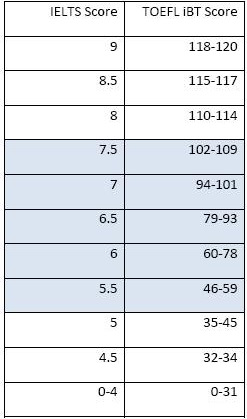 　　以上是小编为大家就雅思考试成绩的相关内容解答，希望对大家的考试有所帮助。如有更多关于雅思考试疑问，欢迎咨询文都国际教育在线专业人士，我们详情为您解答！文章来源于文都国际教育：http://www.wenduguoji.com/kaopei/ielts/news_ielts/17121.shtml